от 5 мая 2022 года											№ 439О внесении изменений в постановление администрации городского округа 
город Шахунья Нижегородской области от 09.12.2015 № 1425 «О создании единой межведомственной комиссии по рассмотрению заявлений граждан и юридических лиц по предоставлению муниципального имущества и земельных участков, проведению торгов, конкурсов, аукционов на территории городского округа
 город Шахунья Нижегородской области»В связи с кадровыми изменениями администрация городского округа город Шахунья Нижегородской области  п о с т а н о в л я е т :В постановление администрации городского округа город Шахунья Нижегородской области от 09.12.2015 № 1425 «О создании единой межведомственной комиссии по рассмотрению заявлений граждан и юридических лиц по предоставлению муниципального имущества и земельных участков, проведению торгов, конкурсов, аукционов на территории городского округа город Шахунья Нижегородской области» 
(с изменениями, внесенными постановлением администрации городского округа город Шахунья Нижегородской области от 28.06.2021 № 697) внести следующие изменения:- Вывести из состава единой межведомственной комиссии по рассмотрению заявлений граждан и юридических лиц по предоставлению муниципального имущества и земельных участков, проведению торгов, конкурсов, аукционов на территории городского округа город Шахунья Нижегородской области Баранова Сергея Александровича – начальника управления сельского хозяйства администрации городского округа город Шахунья Нижегородской области сроком на 2 дня (06.05.2022 года и 11.05.2022 года). Опубликовать настоящее постановление на официальном сайте администрации городского округа город Шахунья Нижегородской области.Настоящее постановление вступает в силу со дня его подписания.И.о. главы местного самоуправлениягородского округа город Шахунья							    А.Д.Серов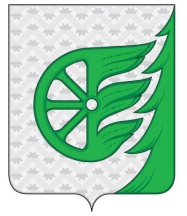 Администрация городского округа город ШахуньяНижегородской областиП О С Т А Н О В Л Е Н И Е